О Б А В Е Ш Т Е Њ Ео Градском/Окружном такмичењуКЊИЖЕВНА ОЛИМПИЈАДА, школска 2018/2019. годинаТакмичење ће се одржати у ОШ ,,20.октобар”, Нови БеоградАдреса: Омладинских бригада 138Школа се налази у блоку 70 на Новом Београду.Како доћи до нас:До школе (или близини школе) иду следећи превози:Трамваји: 7, 9, 11, 12 и 13Аутобуси: 95, 68, 73, 610, 89, 94Силазак са превоза је на станици код Кинеског тржног центра, па се уђе у блок, прође се тржни центар и наиђе се на школу.За оне који долазе трамвајима или аутобусима 95 и 89, то је друга станица после станице код Делта ситија(не рачуна се станица код Делта ситија).Ако се долази аутобусима 68, 73, 610, 94 то је друга станица кад се скрене десно из улице Омладинских бригада у улицу где иду трамваји.Ученици долазе до 11,30 часова и доносе ђачке књижице.Такмичење почиње у 12 часова и траје 90 минута.Понети са собом пропусницу коју сте добили у својим школама.Дежурни наставници долазе до 11,15 часова.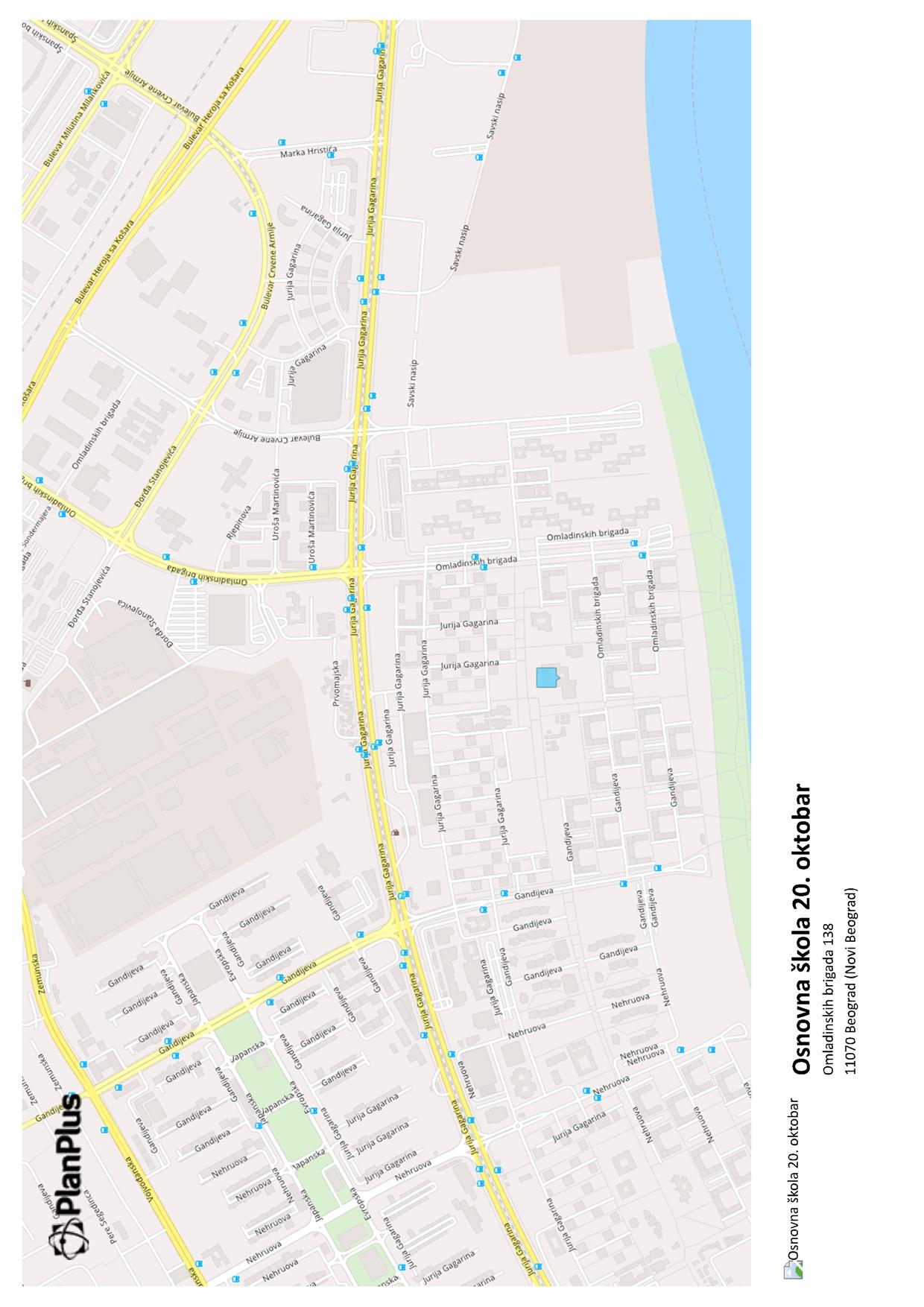 